Purpose of this Equipment:  To display refrigerated bakery products to commissary patrons on a sales floor.  This unit is clerk serviced.Federal Supply Class:  7310General Operating Specifications:Dimensions: 1B03-A:  48 inches long / wide, 38 inches deep, 48 inches high.1B03-B:  59 inches long / wide, 38 inches deep, 48 inches high.1B03-C:  77 inches long / wide, 38 inches deep, 48 inches high.    Dimensional sizes, such as length, width, and height serve as a general guide to keep this equipment sized for available space.Salient Characteristics that shall be provided:Welded base constructionSteel interiorLaminated exterior Mirrored interior endsGlass ends and rear doors Sloped rear doors to allow product accessRemovable sliding rear doorsFour levels of interior displayRemovable shelf lights, shelf supports, shelvesShelves adjustable up and downShelves shall be able to be tiltedFront glass shall be double curvedFront glass shall be temperedFront glass shall be double-bend typeFront glass shall lift up with pneumatic cylindersHigh performance T8 fluorescent lighting or LEDLights shall be shieldedCondensate evaporatorFour point leveling systemControl panelIndustry Standards / Requirement(s):Industry Standards: Underwriters Laboratory (UL) listed and National Sanitation Foundation (NSF) certification, or approved equivalent. Conformité Européene (CE) is not acceptable for a standard. Energy Star Compliant:Must conform to Section 612 of the Clean Air Act and the EPA’s Significant New Alternatives Policy (SNAP). Chlorofluorocarbon (CFC) free, type R290 (Propane), R744 (Co2), R600a (Isobutane) refrigerants are acceptable. Refrigerants R134a, R404A, R410 and HCFC22 will be acceptable only until 1 January 2019.Warranty period shall be for (1) year from date of delivery against defective material and workmanship and shall include parts, service and labor.Information Technology requirements:  N / AColor Requirement(s):  In accordance with latest DeCA color palate guidance. Electrical Requirements:Standard U.S.A. electrical specifications:  120 volts, 60 Hertz, 1 phase_____ Pacific Theater stores 120 V / 50 HZ / 1 PH (Applies to these stores only: Atsugi, Misawa, Sagami, Sagamihara, Yokosuka, Yokota, Camp Zama, and Kanto Plains CDC. All other stores are standard U.S.A. 60 cycle voltages.)_____ Minimum 6 foot cord with a NEMA Standard plug, or a manufacturer’s equivalent to comply with the equipment plug in requirementsNOTE: the operating range for 120 volts is 110 to 120 volts; the operating range for 220 volts is 208 to 230 volts.  Standard Contractor Requirements:Must be shipped ready to assemble, plug in, and useDe-installation of old equipment is requiredInstallation required by an authorized service technician Operational testing is requiredStartup assistance requiredInformation to be provided by the Contractor to the commissary at the time of delivery:Point of Contact for ServiceInstallation and Operating InstructionsParts ListMaintenance Sustainability Requirements: Continued parts support is required for the projected life cycle of the equipment plus 5 years.Special Coordinating / Safety Instructions:  This equipment requires disposal: place in a specified area, contact HQ property accountability POC and HQ liquidation manager for disposition instructionsSTORE ORDER REQUESTSTORE NAME: __________________________    DODAAC: ____________________QUANTITY: _______    MODEL: _____________    MAKE: __________    COLOR: ________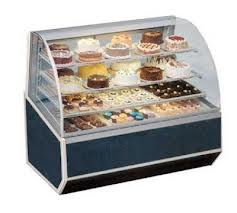 